窗体顶端我院暑期社会实践调研成果发布会顺利举行                                                        来源：高级翻译学院                                                                                                                       文字：林芳宇                                                      图片：林琦荣 李荣欣 本网讯 10月12日下午，我院2017暑期社会实践调研成果发布会在六教报告厅举行。大会总结了暑期社会实践调研活动，展示了我院学生暑期社会实践调研成果。参加本次发布会的有校团委书记苏奕，学院党委书记刘志军，学院办公室主任苗磊，学院团委书记颜梁柱，辅导员刘亮、查宇睿，暑期社会实践调研指导老师代表杜安，暑期调研成员和我院全体新生。苏奕在致辞中肯定了我院社会实践方面的丰硕成果。暑期社会实践活动作为我校规模最大、广受关注的社会实践活动之一，是学生了解社情民情国情，提高思想素质，锻炼实践能力的重要途径。他将我院本次社会实践的特点概括为三“精”，分别为“精心组织”、“精准定位”和“精品呈现”。最后，他对翻译学院未来的社会实践活动提出了两点期待。一是要进一步加强专业性学术性和规范性，提高实践成果的质量；二是要取得更加丰硕的调研成果，在学术竞赛如挑战杯中获得更加优异的成绩。他谈到，“纸上得来终觉浅，绝知此事要躬行。”要将专业知识运用到社会实践中去，才能不断检验、完善自己的才能。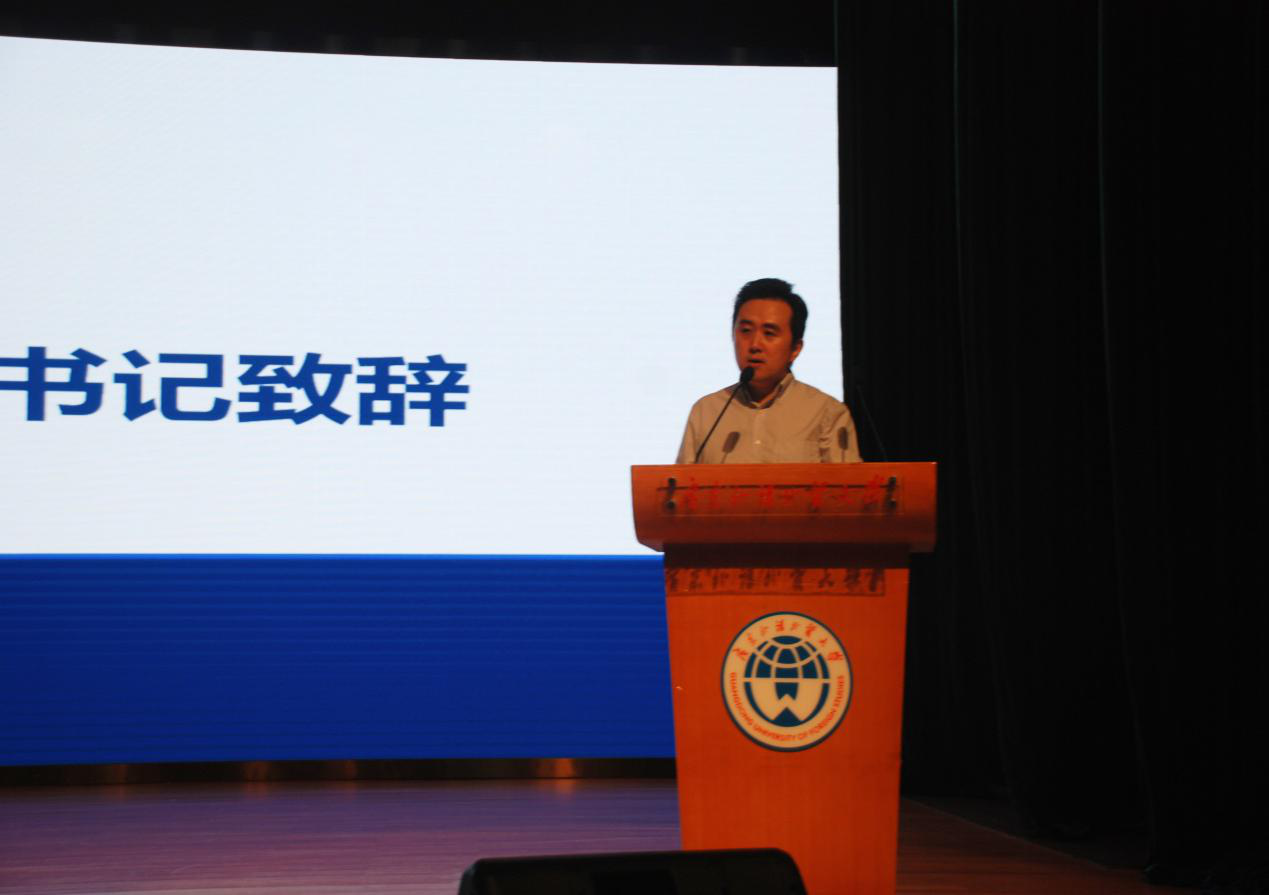 校团委书记苏奕致辞紧接着，是调研成果展示。Cosisters 队伍代表上台展示了他们社会实践的调研过程和成果。他们通过问卷调查、访谈和实地调研等多种形式，对广州市公安机关涉外服务的翻译需求情况进行调研。调研结果显示，公安机关涉外工作人员语言培训机制并不完善，对掌握专业外语的工作人员有一定需求。除完善语言机制外，他们还认为高校需密切联系市场需求，调整教学计划。高校不仅要以学生的语言训练为重点，还要同时提高学生综合素质。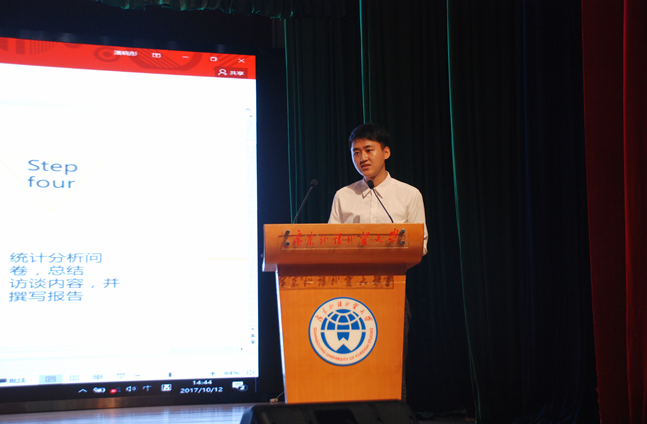 Cosisters队伍代表展示社会实践调研成果眼前的队不是队及502去下乡队走访了广州市的部分医院，做了主题为国际化都市医疗翻译及语言服务需求与政策的调研。在本次调研中，他们不仅切身了解到了医院有翻译及语言服务方面的需求，还提高了自身的思考分析能力、应急处理能力，锻炼了自己的沟通能力。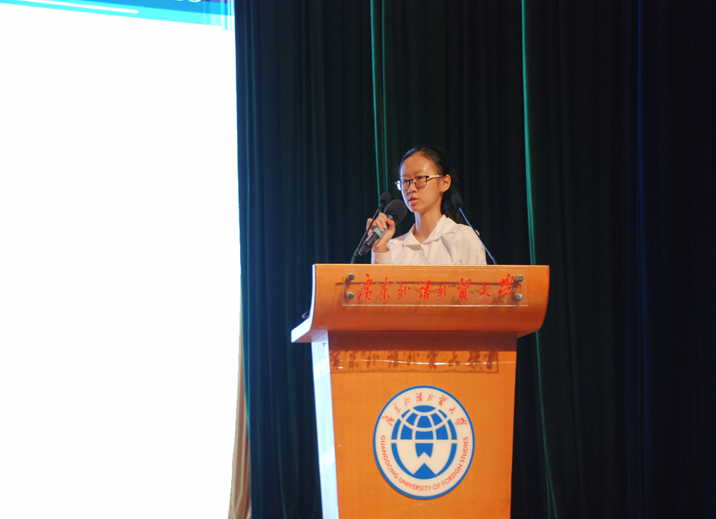 眼前的队不是队代表分享社会实践调研心得Sists6服务队代表分享了他们“监狱管理中对翻译服务的需求与政策”调研感想与心得。他们通过问卷调查、访谈等形式对监狱管理中对翻译服务的需求和政策进行调研。监狱管理方对外语翻译人才，尤其是非洲语言的翻译人才需求很大，同学们应夯实语言基础，提升自身实力，多参与实习与实践，将自身专业知识和技能与语言服务需求方的期待相结合，为今后正式步入职场奠定实战经验。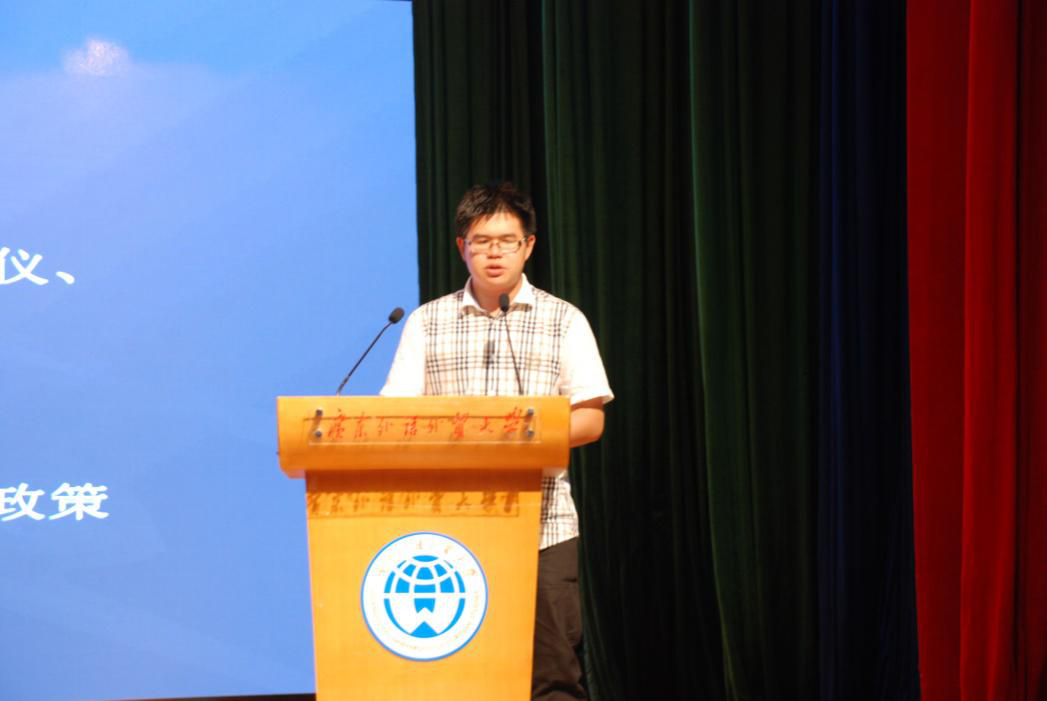 Sists6服务队代表分享了监狱管理局调研成果暑期社会实践指导老师代表杜安上台对本次暑期调研进行总结点评。他用四个关键字总结点评了本次暑期调研：精、新、研、磨。“精”就是要讲出精华，个别调研队伍报告没有用最凝练的语言凸显精华；“新”就是要表达出新意，他希望同学们能在理论、方法、观点、措辞等方面做出创新；“研”就是要有研究意识，“search and search again”，他谈到大部分小组能查阅和引用文献，这一点难能可贵；“磨”就是要反复打磨，见字如面，有的小组报告反语法，反常规，错别字多，应对文字有敬畏感。杜安的精彩点评既肯定了调研活动取得的成果，指出了存在的不足，也提出了相应的建议。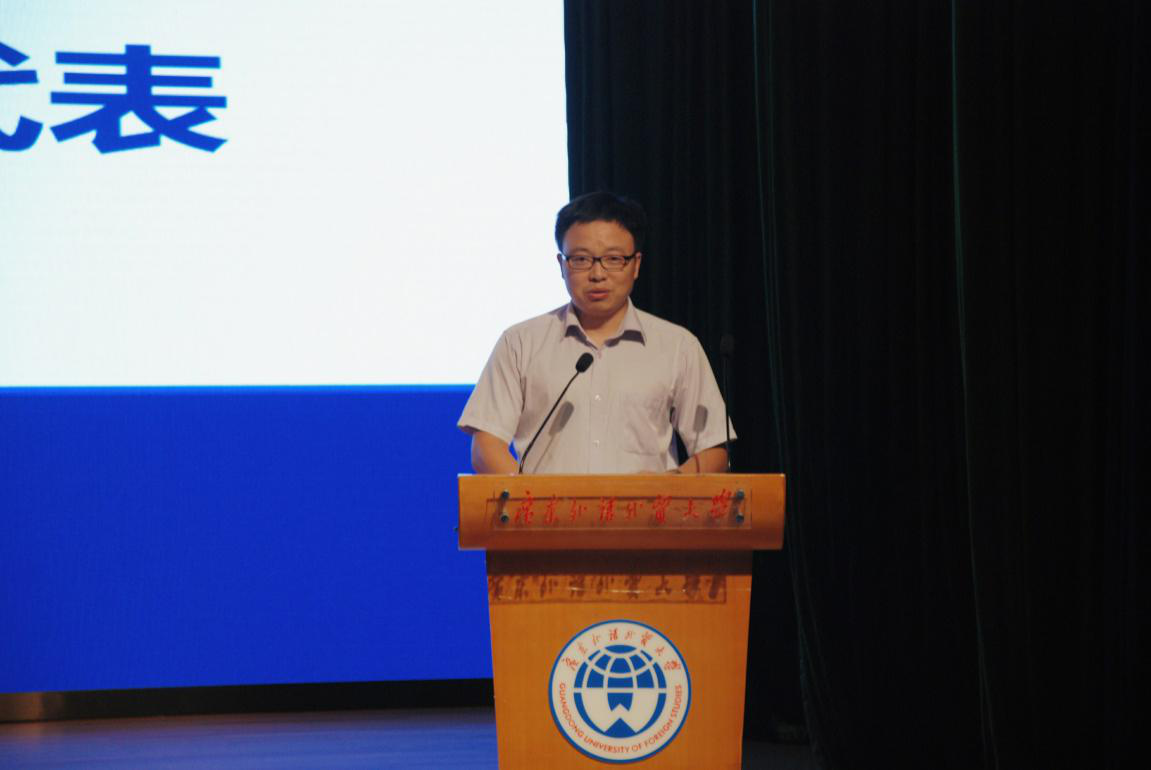 暑期社会实践指导老师代表杜安总结点评大会的最后，我院对2017暑期社会实践优秀团队及优秀个人进行了表彰。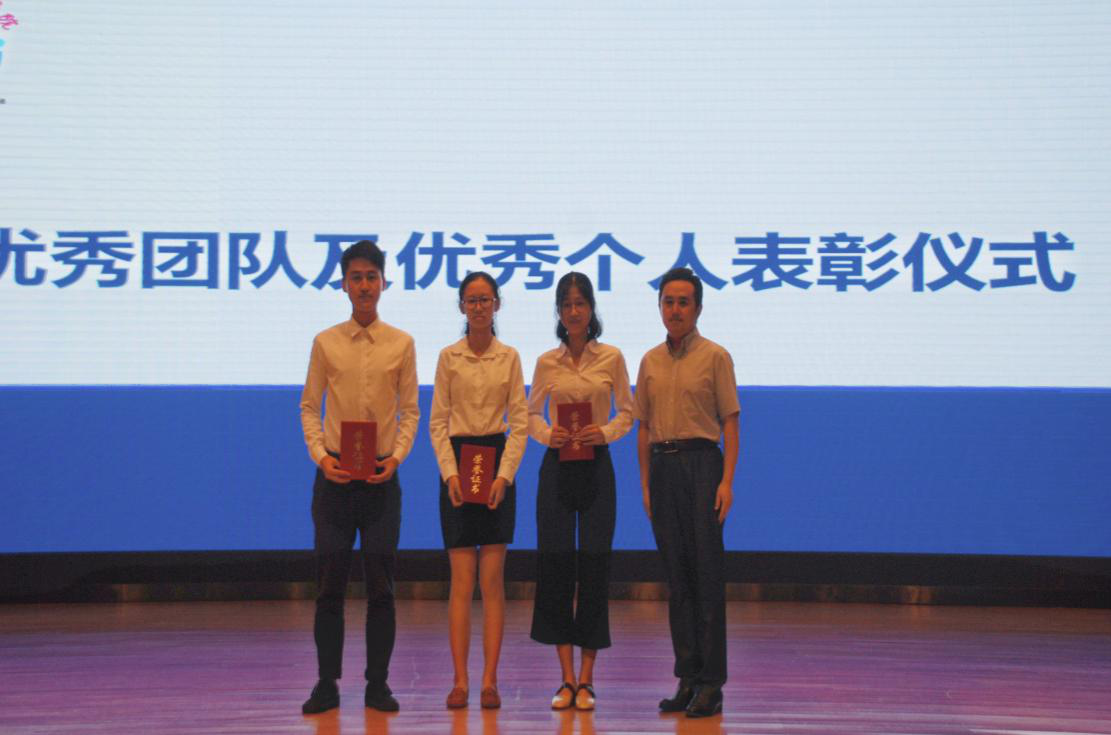 苏奕为优秀队伍代表颁奖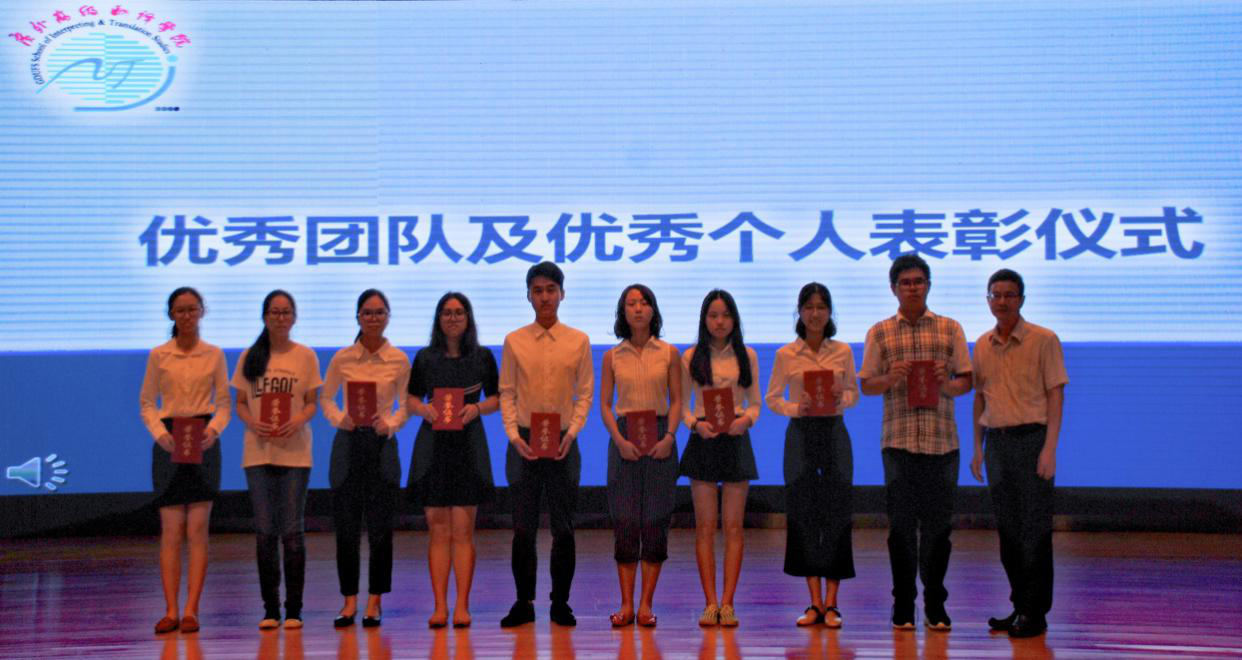 刘志军为优秀个人颁奖附：高级翻译学院2017暑期社会实践调研优秀队伍名单     Cosisters眼前的队不是队502去下乡高级翻译学院2017暑期社会实践调研优秀个人名单眼前的队不是队  黄彦婷七喜队         朱静颖  进击的狗狗     刘丝雨 钓言队         林嘉琪      Cosisters        邓霏   502去下乡       倪康琳红旗专业调查队   吴露鑫“译”摇摆队    余舒衔   Sists6服务队     陈嘉仪